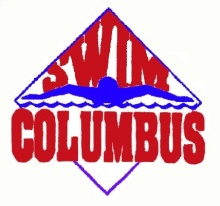              2016 Fall/Winter Registration FormSwimmer’s Name:__________________________DOB_____________School_________________Swimmer’s Name:__________________________DOB_____________School_________________Swimmer’s Name:__________________________DOB_____________School_________________Swimmer’s Name:__________________________DOB_____________School_________________Parent’s Name:__________________________Mom Cell:______________Dad Cell:____________Phone(Home):_______________Mom work phone:_______________Dad work phone:____________Home Address:__________________________________________________________________Parent’s Email Address:______________________Swimmer’s Email Address:__________________All communication with parents will be conducted via Email.Release of Liability:  The undersigned releases Swim Columbus, its employees, officers, directors, volunteers, and facilities used by Swim Columbus from any liability arising out of any injury to the swimmer(s) listed above which may occur while the swimmer(s) is/are participating in the Swim Columbus program.  This includes, but is not limited to practices, meets, travel trips, and other team activities.PARENT’S SIGNATURE_____________________________________________DATE___________________Swimmer(s) Fees:  All swimmers must be a member of MUW Campus Recreation. A discounted membership rate is available for Swim Columbus.  An annual MS Swimming registration fee of $56.00 per swimmer (per calendar year) must be paid upon registering with the team.  Swim Columbus fee* options for the six month short course season are as follows:Option 1: Prepay season plan		Option 2: Six post-dated checks		Option 3:  Monthly1st child:  $350.00				1st child:   $65.00 per month			$85.00 per child per month2nd child: $300.00				2nd child:  $55.00 per month3rd child: $250.00				3rd child:  $50.00 per month	4th child: $150.00 				4th child:  $30.00 per month							*Meet fees and equipment are not included. Swimmers may participate in practices and meets only when their fees are paid in full.  Please note that swimmers have a one-week trial period during which time the family or the coaching staff may decide that the child will not continue swimming.  In this case, Swim Columbus dues will be refunded.  Otherwise, swim dues are non-refundable should a family decide to discontinue swimming during a season.  The MS Swimming Registration Fee is also non-refundable. Payment Options (check one):_____ Prepay season plan			_____Post-dated checks			_____Monthly    		    ______# of children			     _____# of children			     ______# of childrenTotal Swim Columbus fees $______________Fundraising:  Swimmers/swim families shall be responsible for fund raising projects throughout the season.  Each swimmer is responsible for generating $100.00 (but no more than $200.00 per family).  If a swimmer does not participate in a fundraiser, he/she shall be assessed the $100.00 fundraising fee.Parent’s Signature___________________________________________Date__________________________